Представители инжинирингового дивизиона «Росатома», занятые на сооружении АЭС «Куданкулам» в Индии, присоединились к акции «Сад памяти»22 июня, в День памяти и скорби, на территории поселка Анувиджай были высажены деревья и цветыБолее 70 сотрудников инжинирингового дивизиона госкорпорации «Росатом», занятые на сооружении АЭС «Куданкулам» в Индии (генеральный проектировщик и генеральный подрядчик — инжиниринговый дивизион), приняли участие в международной акции «Сад памяти», проводимой в память о героях Великой Отечественной войны. 22 июня, в День памяти и скорби, на территории поселка Анувиджай, где проживают российские специалисты, были высажены туи, манговые деревья и пальмы.«Сегодняшний день мы начали дружно вместе — высадили туи, манговые деревья и пальмы в рамках проекта „Сад памяти“. Это очень важная акция, которая напоминает нам о силе духа, мужестве и цене, которой далась великая победа, — отметил начальник управления строительства на площадке АЭС „Куданкулам“ АО „Атомстройэкспорт“ Антон Чистяков. — Очень важно, что сегодня площадка сооружения АЭС „Куданкулам“ присоединилась к этой акции и внесла свой вклад в высадку 27 миллионов деревьев, которые стали живым памятником подвига великого народа-победителя».Раннее к акции «Сад памяти» присоединились сотрудники стройплощадок АЭС «Руппур» (Народная Республика Бангладеш) и АЭС «Пакш-2» (Венгрия), сооружение которых также осуществляет инжиниринговый дивизион госкорпорации «Росатом». В Венгрии на территории воинского захоронения в районе села Перката сотрудники дивизиона высадили 20 декоративных слив. В Бангладеш мероприятие прошло на территории поселка «Грин Сити» (место проживания строителей АЭС «Руппур»), где волонтеры высадили 28 елей в честь российских героев, исполнявших служебный долг за пределами Отечества, а также в память о бангладешцах, которые несли службу на флоте и в пехотных войсках.Справка:Международная акция «Сад памяти» проводится по инициативе АНО «Сад памяти», Всероссийского общественного движения «Волонтеры Победы», Фонда памяти полководцев Победы, при поддержке Минприроды России, Федерального агентства лесного хозяйства и реализуется в поддержку национального проекта «Экология», а также при содействии Фонда президентских грантов. В 2024 году к акции «Сады памяти» присоединились участники из 40 стран ближнего и дальнего зарубежья. Их цель — ежегодно высаживать по всему миру деревья в память о каждом из 27 миллионов погибших в годы Великой Отечественной войны.Инжиниринговый дивизион госкорпорации «Росатом» объединяет ведущие компании атомной отрасли: АО «Атомстройэкспорт» (Москва, Нижний Новгород, филиалы в России и за рубежом), Объединенный проектный институт — АО «Атомэнергопроект» (Московский, Нижегородский, Санкт-Петербургский филиалы — проектные институты, филиалы в России и за рубежом, изыскательские филиалы) и дочерние строительные организации. Инжиниринговый дивизион занимает первое место в мире по портфелю заказов и количеству одновременно сооружаемых АЭС в разных странах мира.Порядка 80% выручки дивизиона составляют зарубежные проекты. Инжиниринговый дивизион реализует проекты по сооружению АЭС большой мощности в России и других странах, оказывает полный спектр услуг EPC, EP, EPC(M), включая управление проектом и проектирование, и развивает Multi-D-технологии для управления сложными инженерными объектами. Дивизион опирается на достижения российской атомной отрасли и современные инновационные технологии. www.ase-ec.ru.В стране продолжается работа по поддержке культурно-исторических проектов. Крупные российские компании, в том числе госкорпорация «Росатом», уделяют особое внимание поддержке и развитию культурных инициатив, посвященных отечественной истории, направленных на сохранение исторической памяти и культурного наследия. 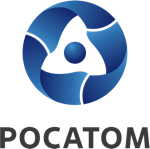 Медиацентр атомнойпромышленности
atommedia.onlineПресс-релиз25.06.24